Supplemental file 7: The plot of K vs K: determination of optimum number of clusters in Asian/American (AA) genotype of DENV-2. ‘K’ represents the number of clusters. ‘K’ is the rate of change of posterior probability of the data given K. The plot is derived to determine optimum number of clusters in American-Asian (AA) genotype (comprise of 552 strains) of DENV-2. The first major peak of K is obtained at K=4, followed by a second peak at K=7, indicating presence of substructure and seven distinct lineages in American-Asian genotype.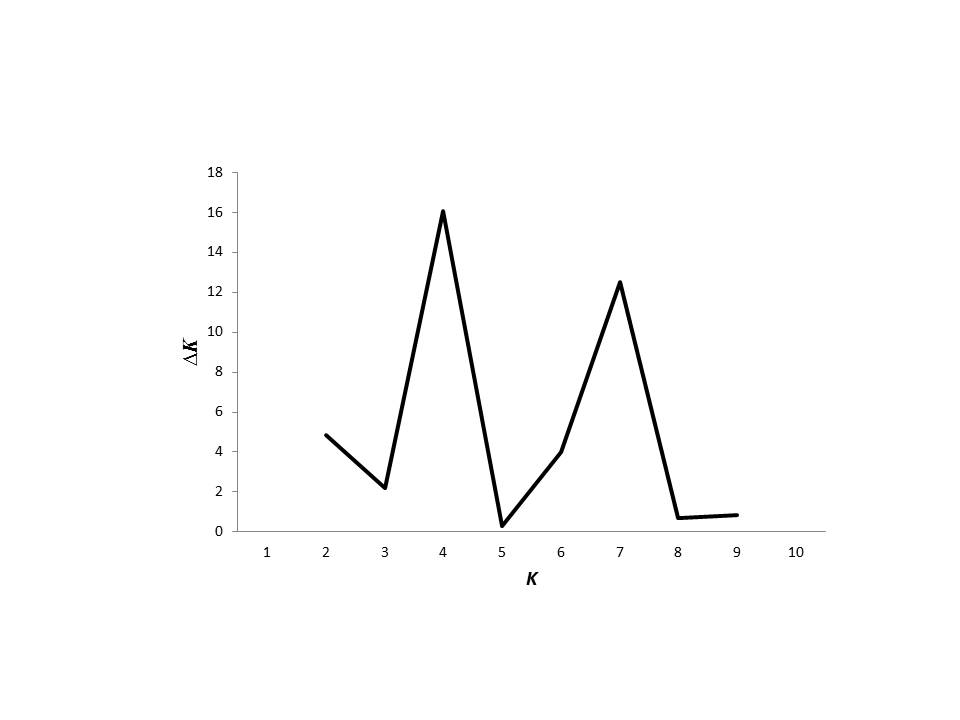 